Prosessbeskrivelser
Kommunen har ulike prosesser knyttet til enhetene som er i bruk hos hjemmeboende – fra et behov oppstår til det ikke lenger er et behov. I prosessene er bruker, tjenestetildeling og andre kommunale instanser, IT-systemer, responssenter og pårørende/naboer involvert på ulike måter.For å gi et bilde på hvordan prosessene er i kommunen i dag (ikke utfyllende), er det satt opp to diagram. Diagrammene gir en oversikt over dagens prosess for enheter koblet til hub/trygghetsalarm (gruppe 1) og for enheter som er selvstendige systemer (gruppe 3). 
Forklaring til diagrammene:BegrepsforklaringBruker: tjenestemottaker Kommunale instanser: tjenesteyter/ hjemmetjenesten Tjenestetildeling: saksbehandlere i kommunen IT-systemer: fagsystemer (EPJ, kvalitetssystem), arkiv Leverandør: dagens leverandører av velferdsteknologi Responssenter: dagens mottak av alarmer«Noen»: pårørende, nabo, kommunal tjeneste
Beskrivelse av prosessene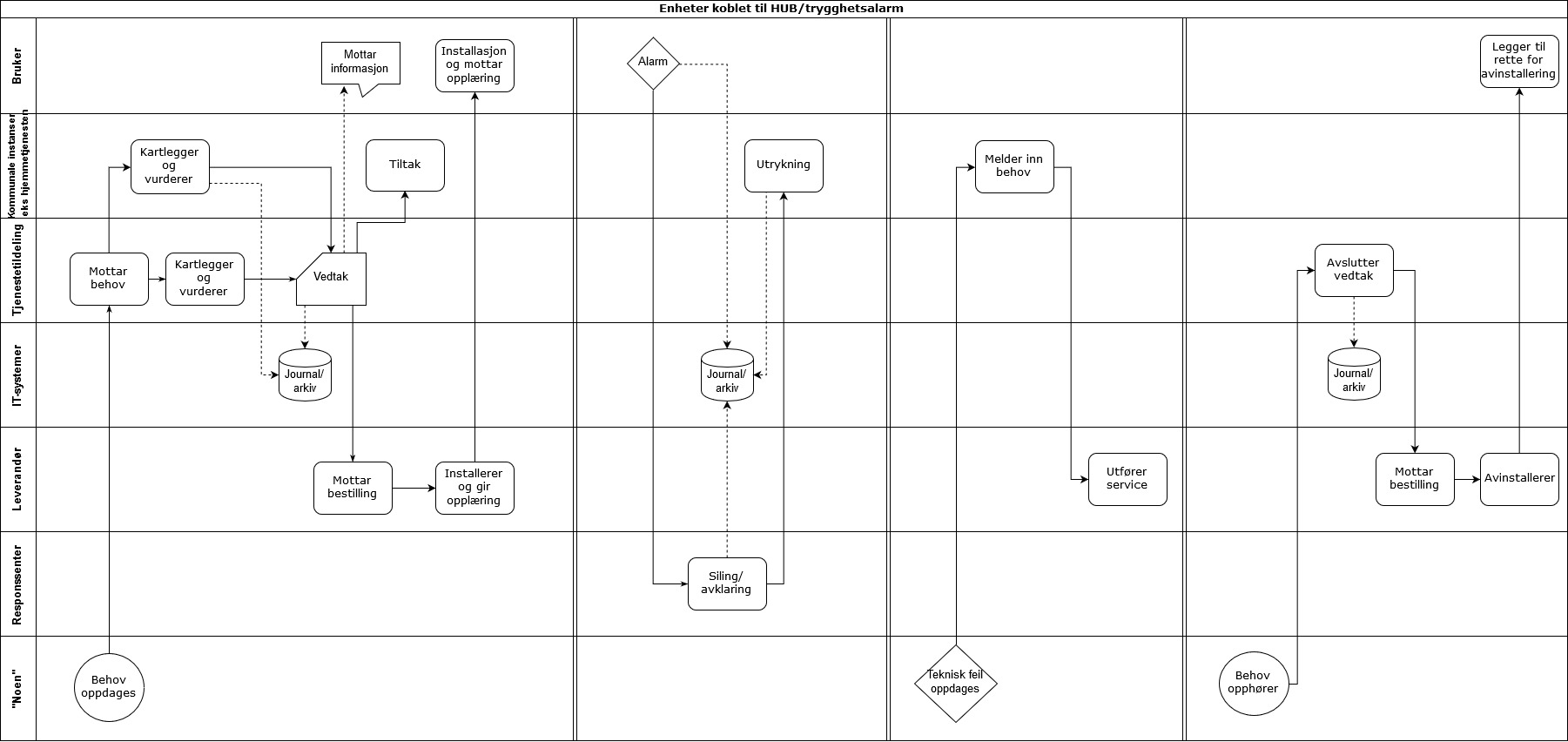 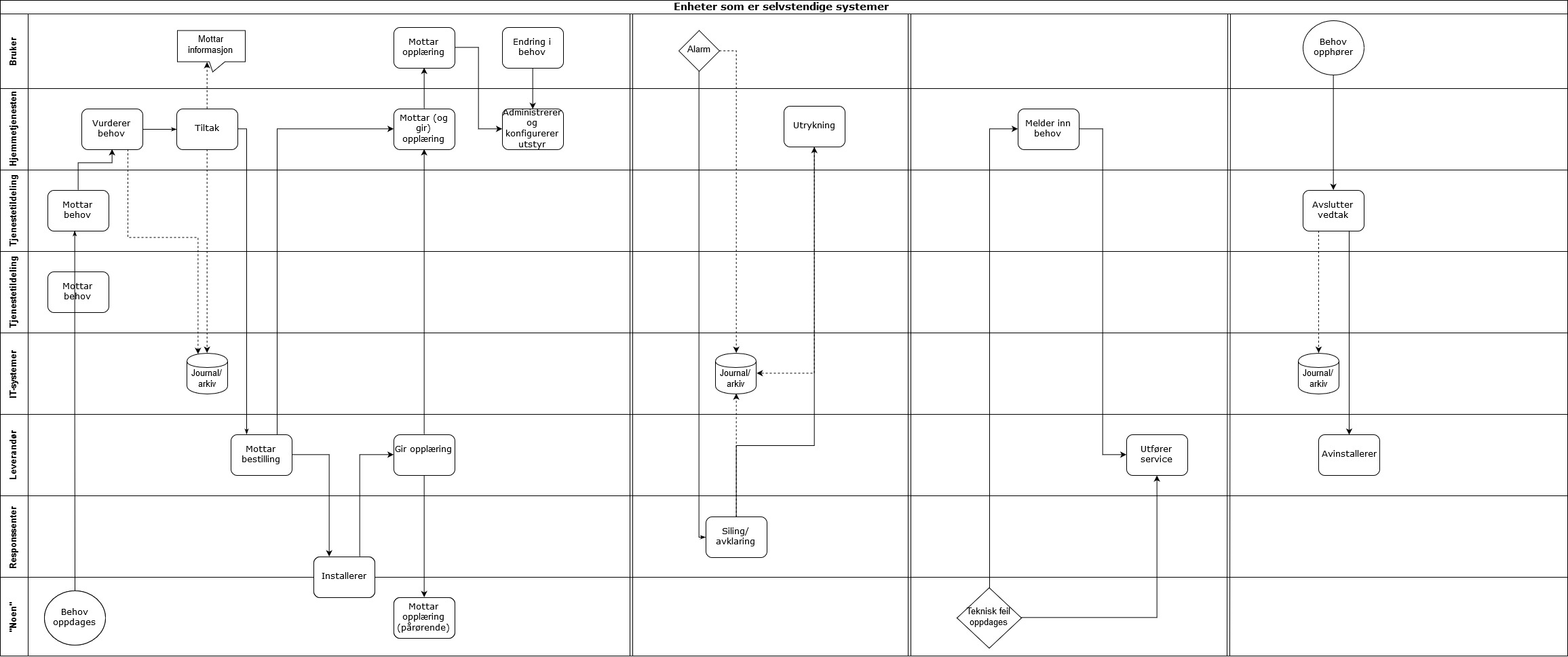 Beskrivelse av prosess for enheter koblet til hub/trygghetsalarmBehov oppdagesBehovet oppdages, f.eks. datter avdekker at mor har falt.Tjenestetildeling mottar behov fra «noen», i form av søknad, mail eller telefon.Tjenestetildeling kartlegger og vurderer søknad, ofte i samarbeid med hjemmetjenesten. Dette avhenger av om det er nye eller kjente brukere. Dokumenteres i IT-systemene.Tjenestetildeling fatter et vedtak på bakgrunn av søknad og dokumentasjon.Vedtak sendes til bruker, samt dokumenters i IT-systemene.Hjemmetjenesten oppretter et tiltak på bakgrunn av vedtaket til brukeren.Tjenestetildeling sender en bestilling av teknologi til leverandør og responssenter.Responssenteret oppretter en plan/et tiltak på hvordan håndtere alarm fra hver enkelt bruker.Leverandør installerer teknologien hjemme hos bruker og gir brukeren opplæring.Bruker legger til rette for installasjon og mottar opplæring fra leverandør.Alarm utløstBruker utløser alarm.Alarmen sendes til responssenteret for siling og avklaring.Hjemmetjenesten rykker ut på alarmen. Dokumenterer hendelsen i IT-systemene.Teknisk feil (melder inn behov flyttes ned i flyt)Teknisk feil oppdages av «noen» og meldes til leverandør.Leverandør utfører feilretting/service/reparasjon.Avvik meldes i IT-systemene.Behov opphører«Noen» melder til tjenestetildeling at behovet til bruker opphører.Tjenestetildeling avslutter vedtaket og dokumenterer i IT-systemene. Bestiller avinstallering fra leverandør.Leverandør avinstallerer teknologien hos bruker.Bruker/pårørende legger til rette for avinstalleringen.Beskrivelse av prosess selvstendige systemerBehov oppdagesTjenestetildeling mottar behov fra «noen».Hjemmetjenesten kartlegger og leverer søknad ved behov. Dokumenteres i IT-systemene.Avhengig av type teknologi:Tjenestetildeling fatter et vedtak på bakgrunn av søknad og dokumentasjon.Vedtak sendes til bruker, samt dokumenteres i IT-systemene.Hjemmetjenesten oppretter et tiltak på bakgrunn av vedtaket til brukerenTjenestetildeling sender en bestilling av teknologi til leverandør og responssenter.Responssenteret oppretter en plan/et tiltak på hvordan håndtere alarm fra hver enkelt bruker.Leverandør installerer teknologien hjemme hos bruker.OpplæringLeverandør gir opplæring på bestilling fra kommunen.Kommunen gjennomfører opplæring selv.Konfigurering (avhengig av type teknologi)Leverandør konfigurerer på bestilling fra kommunen.Kommunen konfigurerer etter brukerbehov.